Please can you complete the form below and return by email to the Parish office (office@st.cuthberts.org.uk)  or by placing your reply in the Red Box in the Church porches or by handing it in.     If you have any queries, please telephone the Parish office (hours Monday – Friday 10.30 a.m. to 12.30 p.m.).    Please ensure in your response you supply your name, address and contact number.If you know of anyone who may not be on the Parish Register or who does not have access to the internet, please let the office know so we can try and contact everyone in the Parish.Name:Address:Email address:Contact Telephone Number: 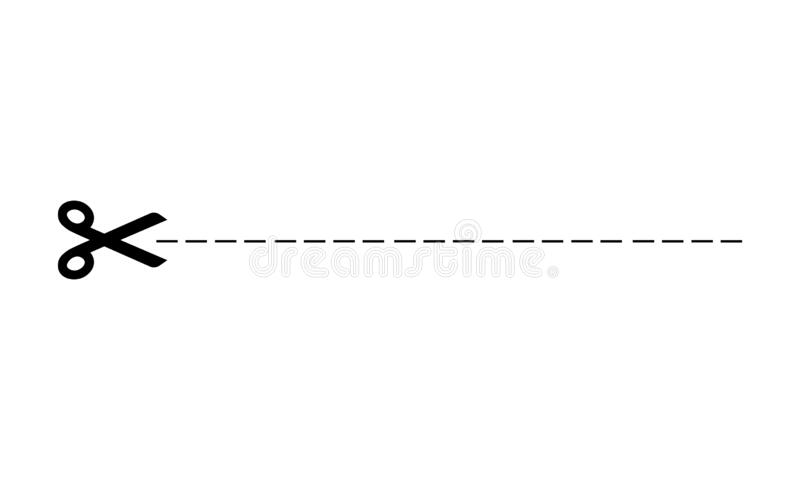 If you have already been attending Church, which Mass have you been attending?              PLEASE TICKSat Vigil          Sun 9.30    Sun 11.15If you have not yet been attending Church but intend to do so, please indicate which Mass you are most likely to attend?When are you hoping to return?(Please note your indication is not a commitment to do so)               PLEASE TICK Sat Vigil          Sun 9.30       Sun 11.15Please indicate your approximate date:If you feel you are not yet ready to come back to Church, please let me know your concerns as to why. Perhaps for a beginning you may feel easier coming along to one of the weekday Masses and, once you feel comfortable with this and when you are ready, to then progress to attending a weekend Mass.Comments: